		Hakemus			Matkakorvaus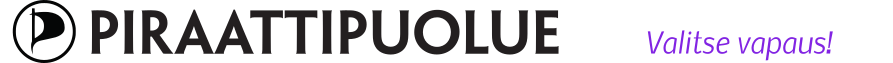 Hakijan tiedotTilinumeroMatkan syyMatkustajatTehdyt matkat					Matkakustannukset yhteensä   ____________LiitteetAllekirjoitusKäsittelijän merkinnätPäätös: [  ] Hyväksytään, [  ] Hyväksytään muutettuna, [  ] HylätäänOman auton käytöstä maksettava polttoainekorvaus 6 snt/km +1snt/km/lisämatkustaja. Omavastuuosuus autonkäytössä 10 €, korvauskatto 100 € polttoaine + 100 € matkustajista (korvaussuhdetta ei voi muuttaa). Julkisen liikenteen käytöstä maksettava korvaus kuitteja vastaan, omavastuu 20 € + 25 %. Julkisessa liikenteessä vähimmäiskorvaus 10 €, enimmäiskorvaus 100 €. Omalla autolla (ilman matkustajia) ajettavan edestakaisen matkan pituus tulee olla vähintään 167km. Julkisilla kuljettaessa edestakaisen matkan kustannusten tulee olla vähintään 33,33 €. Pienemmällä kilometrimäärällä tai summalla vähimmäiskorvausraja ei ylity.Voit täyttää hakemuksen tietokoneella ja tulostaa lopuksi allekirjoitusta varten.
Lisätietoja: http://wiki.piraattipuolue.fi/Kulukorvaukset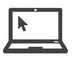 Täytä hakemus huolellisesti ja varmista, että kaikki tarvittavat liitteet ovat mukana.
Jos tarvitsemme lisätietoja, otamme sinuun yhteyttä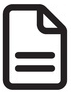 Tarvitsetko apua täyttämisessä?
Voit kysyä lisää sähköpostitse pasi.vahamartti@piraattipuolue.fi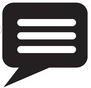 Lähetä täytetty hakemus liitteineen: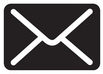 Piraattipuolue r.p.c/o Pasi VähämarttiKilpiäistentie 1 A as.615240 LahtiEtunimi ja sukunimiEtunimi ja sukunimiLähiosoiteLähiosoitePostinumeroPostitoimipaikkaPuhelinnumeroSähköpostiosoiteJos pankkitilisi on ulkomailla, ilmoita myös BIC/SWIFT-tunnus sekä pankin nimi ja sen yhteystiedot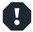 Jos pankkitilisi on ulkomailla, ilmoita myös BIC/SWIFT-tunnus sekä pankin nimi ja sen yhteystiedotIBAN-tilinumeroBIC-SWIFT-tunnusPankin nimi ja yhteystiedotPankin nimi ja yhteystiedotVain yhden tapahtuman kulut yhteen hakemukseen. Lyhyt kuvaus matkan tarkoituksestaLuettele matkustajien nimet jotka olivat kyydissäsi (koskee vain henkilöautoa)Ilmoita matkapäivät, matkareitti mihin olet matkan tehnyt (esim. lähtöosoite-saapumisosoite), käyttämäsi kulkuneuvo (auto, linja-auto, juna, laiva, lentokone, taksi), matkan pituus kilometreinä (vain auto), matkustajien määrä (nimet kohtaan 4, vain auto) sekä kustannus (autolla 6snt/km + 1snt/km/lisämatkustaja, muutoin lipun hinta).

Matkapäivä

Matkareitti
Kulku-neuvoMatkan pituus (km)
Matkus-tajia

KustannusMuista liittää jokaisesta matkasta kuitti/matkalippu, josta näkyy lipun hinta.Vakuutan antamani tiedot oikeiksi. En ole hakenut korvausta muualta.Vakuutan antamani tiedot oikeiksi. En ole hakenut korvausta muualta.PäiväysAllekirjoitus
Matkakustannukset yhteensä
Vähennetty omavastuuosuus 10€ (vain oma auto)
Vähennetty omavastuuosuus 20€ + 25% (vain julkisilla)
Korvaus jäljelle jäävästä osuudesta (75% julkisilla)
Hakemus käsitelty Piraattipuolueen hallituksen kokouksessa